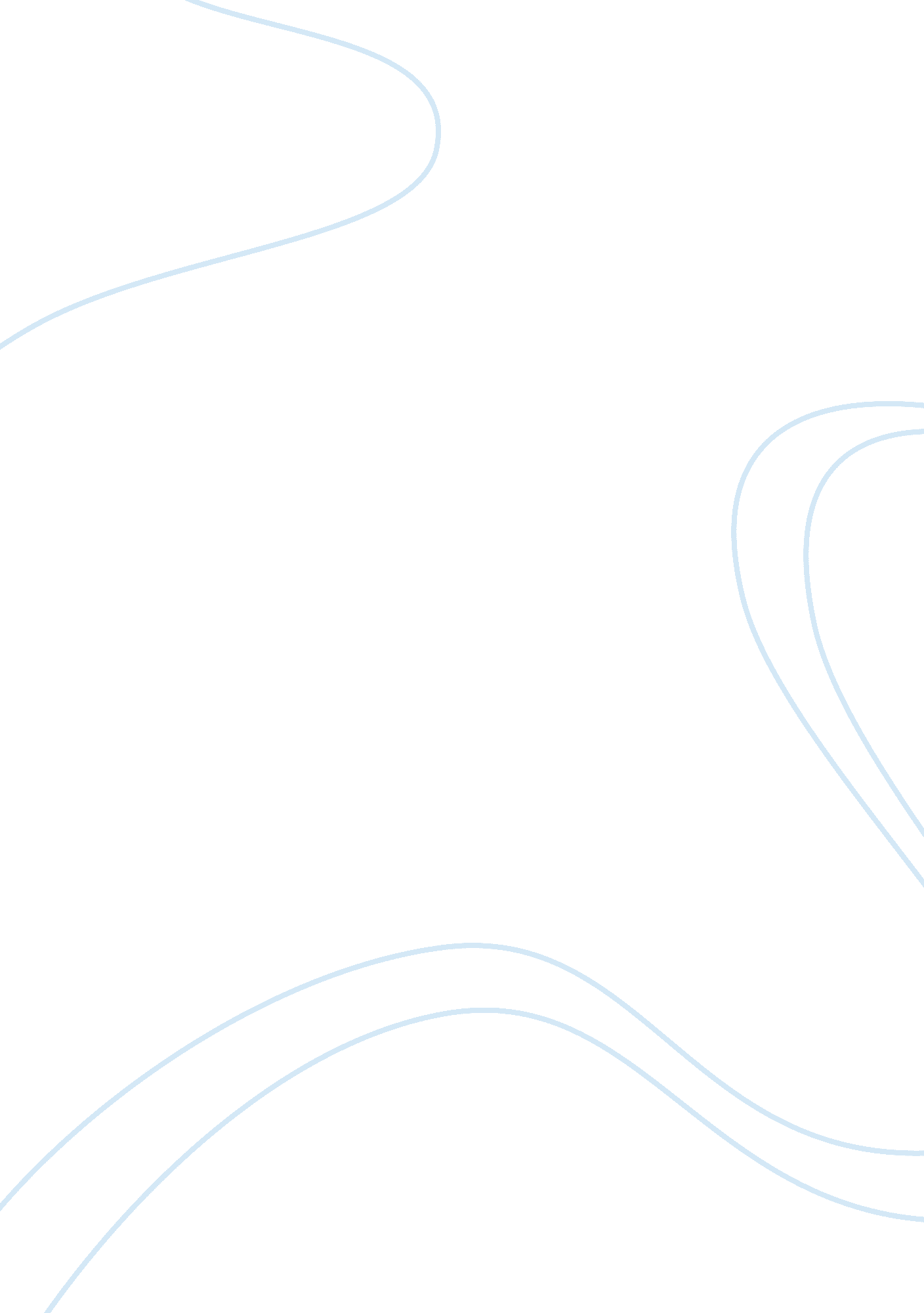 Diné bizaad – lesson 1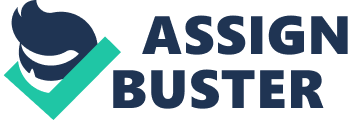 yá'át'ééhhelloashkiiboy ONDINÉ BIZAAD – LESSON 1 SPECIFICALLY FOR YOUFOR ONLY$13. 90/PAGEOrder Nowaoo'yeshaash yinílyé? what's your name? yinishyémy name isnishą'? and you? diné bizaadNavajo (language)bilagáana bizaadEnglish (language)bilagáanawhite manCh'íńlį́Chinle, AZshił yá'át'ééhI like itháadi? where? shighanmy homedóóandałdó'alsot'áá dinéNavajo (person)yá'át'ééh abínígood morningáłchíníchildrenháísh? (háí, háíshą')who?, which? haash? (haa, haashą')how? bíhoosh'aahI learn itbíhooł'aahyou (sg. and dl.) learn ityíhooł'aahhe learns it, they (dl.) learn itbíhwiil'aahwe (dl.) learn itbídahwiil'aahwe (pl.) learn itbídahooł'aahyou (pl.) learn ityídahooł'aahthey (pl.) learn itnishłį́I amniidlį́we (dl.) aredaniidlį́we (pl.) arenílį́you (sg.) arenohłį́you (dl.) aredanohłį́you (pl.) arenilį́he is, they (dl.) aredanilį́they (pl.) areyá'ádaat'ééhthey (pl.) are goodwolyéhe is called, they (dl.) are calleddaolyéthey (pl.) are calledshi-myni-your (sg.)bi-his, her, its; their (dl.)nihi-our, your (dl.)danihi-our, your (pl.)dabi-their (pl.)shíIniyoubíhe, she, it, they (dl.)nihíus, you (dl.)danihíus, you (pl.)daabíthey (pl.)éíthat one-diat, inbíhwiidoo'áłígíílessonbááhbreadchizhfirewoodsisbelthoshcactussaadworddééhteaahwééhcoffeeazee'medicineazéé'mouthhaiwinterbilasáanaappledóolabulla'áánholech'ahhatdibésheepdziłmountaingahrabbitaghaa'wooljádíantelopekéshoelájishglovełidsmokeshashbeartinicetłahointmenttł'ízígoattsinwoodts'ahsagebrushyáskyzassnowłį́į́horsesǫ'staradą́ą́dą́ą́'yesterdayáshįįhsaltgadjuniperdlǫ́ǫ́'prairie doghwáah! whew! waa'beeweed 